Your details will be used for the following:To administer your membership and any responsibilities within the WI.Your details will be uploaded onto the MCS which is a central database of WI members either by your WIs’ MCS rep or the Federation Secretary. Your details can be accessed by your WI, WFWI and NFWI and will be used to send your copy of the WI’s membership magazine, WI Life. To send specific communications that you request.We will ask for your consent to receive any communications.To use Digital WI services (My WI and WI Training)If your email address is provided you will be able to take advantage of My WI (https://mywi.thewi.org.uk) the dedicated website for WI Members and WI Training (https://witraining.thewi.org.uk).At any time you can ask to view and amend your details.More information is available in our Privacy Policy (https://www.thewi.org.uk/privacy-policy) and via email dataprotection@nfwi.org.uk. You can also ask for a printed copy of our Privacy Policy.If you are happy to continue please sign and pass this form to your WI Secretary:Signature:_____________________________________________________________________________________WI INSTRUCTIONS:Please return this form to the member after it has been entered on to the MCS system. Alternatively please securely destroy this form.If you do not have an MCS rep please send this form to WI House.Should a member not wish to receive any communications/WI Life please register their address as 17 Couch Lane, Devizes SN10 1EB.WI MEMBER REGISTRATION FORMWI MEMBER REGISTRATION FORMWI MEMBER REGISTRATION FORM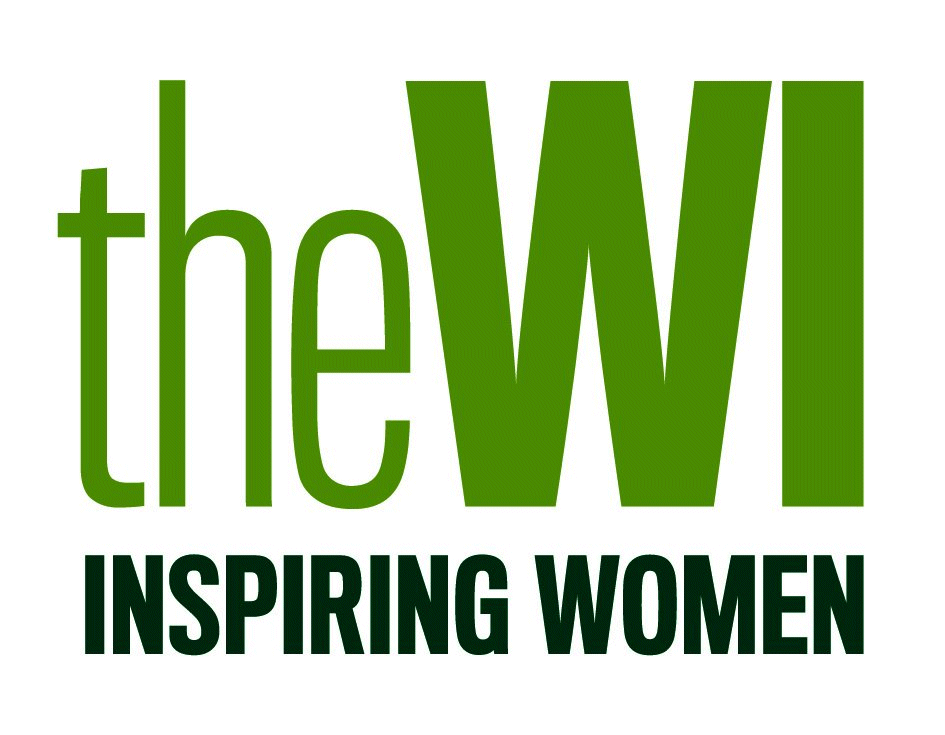 For entry into the Membership Communications System (MCS)For entry into the Membership Communications System (MCS)For entry into the Membership Communications System (MCS)Please complete in BLOCK CAPITALSPlease complete in BLOCK CAPITALSPlease complete in BLOCK CAPITALSFederation:Federation:Date Joined:Date Joined:WI:WI:Primary / Dual (please delete)Primary / Dual (please delete)First Name:Last Name:Last Name:Last Name:Address:Address:Address:Address:Town:Town:Town:Town:Postcode:County:County:County:Contact Nos:Contact Nos:Contact Nos:Contact Nos:Email Address:Email Address:Email Address:Email Address: